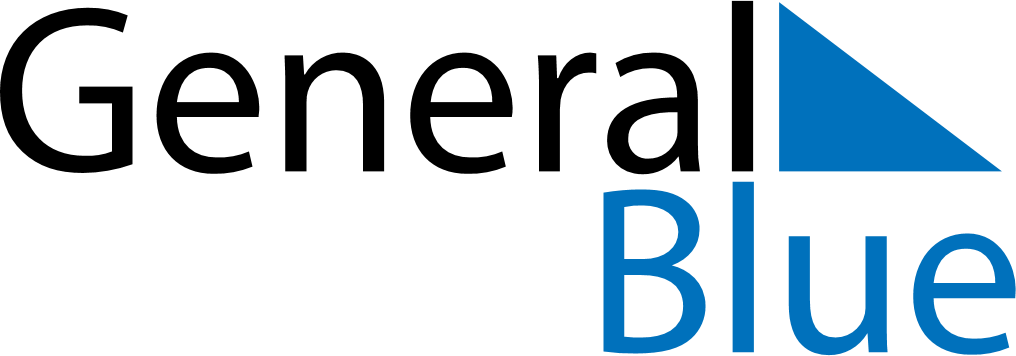 Q2 2025 CalendarSingaporeQ2 2025 CalendarSingaporeQ2 2025 CalendarSingaporeQ2 2025 CalendarSingaporeQ2 2025 CalendarSingaporeQ2 2025 CalendarSingaporeQ2 2025 CalendarSingaporeApril 2025April 2025April 2025April 2025April 2025April 2025April 2025April 2025April 2025SUNMONMONTUEWEDTHUFRISAT1234567789101112131414151617181920212122232425262728282930May 2025May 2025May 2025May 2025May 2025May 2025May 2025May 2025May 2025SUNMONMONTUEWEDTHUFRISAT123455678910111212131415161718191920212223242526262728293031June 2025June 2025June 2025June 2025June 2025June 2025June 2025June 2025June 2025SUNMONMONTUEWEDTHUFRISAT12234567899101112131415161617181920212223232425262728293030Apr 18: Good FridayMay 1: Labour DayJun 6: Hari Raya Haji